以下是有關個案輔導助理員(下簡稱個導員)協助的相關說明，可以讓您對於擔任個導員有較多的了解。依據「輔仁大學資源教室個案輔導助理員申請須知」，個導員為學習型助理，擔任資源教室個導員以服務學習為主要目的及範疇，服務有特殊需求的特殊教育學生(以下簡稱特教生)，協助他們克服課業學習或校園生活之各樣困難，以適應課程學習與校園生活。個導員服務須知：目的：特教生因生理上的缺陷，導致學習上的困難，或心理上的退縮與離群行為，當其面臨挫折或遭遇困難時，怯於主動求助而無法獲得適當協助。因此，提供特教生在課業學習或校園生活上的個導員服務。服務態度：幫助特教生時，可主動詢問其需求，尊重他們的自我決定與自我負責能力，而不是一味的提供協助。如此不但適得其反，失去了助人的美意，更可能阻礙特教生自我成長的機會。在協助特教生時我們應秉持的是”協同”完成，而非”替代”完成的助人態度。自我負責：助人為快樂之本，有能力去幫助身邊的朋友可說是人生一大樂事。但是協助特教生前，我們更需先完成自己的本份工作，例如課業、時間安排等；先衡量自己的能力與限制，凡事量力而為，如此才能在相互成長的情形下快樂助人。個導員的服務規範：特教生於每學期初提出申請，個管老師評估特教生提出之需求，判斷其困難與需求並依據第一個月附件三『個案輔導助理員課業/生活服務情形狀況表』送資源教室審查會議，評估與確認實際服務內容是否適切，生活服務之時數以在校修課時間為計算原則，並以審核結果之時數為計算各月份服務費。資源教室之個導員服務時間以一學期為原則，若因故無法完成該學期之服務，請協尋另一位可擔任此工作之同學接續服務。個導員於服務過程中，必須對所協助之個案進行了解與溝通並有義務參加資源教室辦理相關之服務說明及培訓及分享活動。每個月依附件三『個案輔導助理員課業/生活服務情形狀況表』檢視個導員之實際服務狀況，並於期末進行服務成效之評估，並填寫附件四『個案輔導助理員服務意見調查表』，予以記功嘉獎或提供津貼以茲鼓勵。以上服務獎勵方式，服務津貼參考勞動基本工資於學期結束後進行核撥作業，得依實際服務成效及補助經費編列情形予以調整；或依輔仁大學學生獎懲辦法提報記功/嘉獎之獎勵。逾期未繳回相關表件者，視同放棄領取津貼或向學校提報記功/嘉獎之獎勵，並將列入記錄，作為是否繼續擔任個導員之評估依據。個案輔導助理員個資蒐集及使用同意書輔仁大學(下稱本校)為蒐集個案輔導助理員(下簡稱個導員)個人基本資料，依個人資料保護法第8條規定向您告知以下事項：蒐集之目的：提供本校資源教室安排個導員協助之聯繫、通知、報帳核銷、津貼發放等事項。蒐集個資之類別：詳如「輔仁大學資源教室個案輔導助理員申請表」。C001辨識個人者：姓名、單位、學號、系級、電話、地址、電子郵遞地址。C002辨識財務者：金融機構帳戶之號碼。C003政府資料中之辨識者：身分證統一編號。個人資料利用之期間及地區：利用地區僅限本校內，並於協助關係期間利用上述資料。個人資料利用之對象及方式：本校為達前述蒐集之目的，將於必要時利用您的個人資料以聯繫、通知、報帳核銷、津貼發放等。您得依個人資料保護法第3條規定行使請求查詢、閱覽、製給複製本、補充、更正及請求停止蒐集、處理、利用及請求刪除等權利，行使方式洽本校資源教室（02-29053165）。本校於蒐集您的個人資料時，如有欄位未填寫，則可能對您的津貼發放及提報記功/嘉獎等獎勵有所影響。□我已詳讀上列說明且明瞭其相關規定，特此簽名，以示同意。簽名：                  日期：中華民國     年    月    日個導員資料姓    名學號系級個導員資料電子郵件聯絡電話個導員資料戶籍地址個導員資料服務獎勵（二者擇一） 記功或嘉獎 領取津貼(選取此項者，請檢附以下資料)身分證正反面影本郵局存摺封面影本(若檢附其他銀行封面影本則會有跨行轉帳手續費用)*備註:若為非本國籍學生，需檢附勞動部之工作許可證 記功或嘉獎 領取津貼(選取此項者，請檢附以下資料)身分證正反面影本郵局存摺封面影本(若檢附其他銀行封面影本則會有跨行轉帳手續費用)*備註:若為非本國籍學生，需檢附勞動部之工作許可證 記功或嘉獎 領取津貼(選取此項者，請檢附以下資料)身分證正反面影本郵局存摺封面影本(若檢附其他銀行封面影本則會有跨行轉帳手續費用)*備註:若為非本國籍學生，需檢附勞動部之工作許可證 記功或嘉獎 領取津貼(選取此項者，請檢附以下資料)身分證正反面影本郵局存摺封面影本(若檢附其他銀行封面影本則會有跨行轉帳手續費用)*備註:若為非本國籍學生，需檢附勞動部之工作許可證 記功或嘉獎 領取津貼(選取此項者，請檢附以下資料)身分證正反面影本郵局存摺封面影本(若檢附其他銀行封面影本則會有跨行轉帳手續費用)*備註:若為非本國籍學生，需檢附勞動部之工作許可證臉書社團已申請加入無使用臉書個導員資料服務獎勵（二者擇一） 記功或嘉獎 領取津貼(選取此項者，請檢附以下資料)身分證正反面影本郵局存摺封面影本(若檢附其他銀行封面影本則會有跨行轉帳手續費用)*備註:若為非本國籍學生，需檢附勞動部之工作許可證 記功或嘉獎 領取津貼(選取此項者，請檢附以下資料)身分證正反面影本郵局存摺封面影本(若檢附其他銀行封面影本則會有跨行轉帳手續費用)*備註:若為非本國籍學生，需檢附勞動部之工作許可證 記功或嘉獎 領取津貼(選取此項者，請檢附以下資料)身分證正反面影本郵局存摺封面影本(若檢附其他銀行封面影本則會有跨行轉帳手續費用)*備註:若為非本國籍學生，需檢附勞動部之工作許可證 記功或嘉獎 領取津貼(選取此項者，請檢附以下資料)身分證正反面影本郵局存摺封面影本(若檢附其他銀行封面影本則會有跨行轉帳手續費用)*備註:若為非本國籍學生，需檢附勞動部之工作許可證 記功或嘉獎 領取津貼(選取此項者，請檢附以下資料)身分證正反面影本郵局存摺封面影本(若檢附其他銀行封面影本則會有跨行轉帳手續費用)*備註:若為非本國籍學生，需檢附勞動部之工作許可證臉書名稱個導員資料服務獎勵（二者擇一） 記功或嘉獎 領取津貼(選取此項者，請檢附以下資料)身分證正反面影本郵局存摺封面影本(若檢附其他銀行封面影本則會有跨行轉帳手續費用)*備註:若為非本國籍學生，需檢附勞動部之工作許可證 記功或嘉獎 領取津貼(選取此項者，請檢附以下資料)身分證正反面影本郵局存摺封面影本(若檢附其他銀行封面影本則會有跨行轉帳手續費用)*備註:若為非本國籍學生，需檢附勞動部之工作許可證 記功或嘉獎 領取津貼(選取此項者，請檢附以下資料)身分證正反面影本郵局存摺封面影本(若檢附其他銀行封面影本則會有跨行轉帳手續費用)*備註:若為非本國籍學生，需檢附勞動部之工作許可證 記功或嘉獎 領取津貼(選取此項者，請檢附以下資料)身分證正反面影本郵局存摺封面影本(若檢附其他銀行封面影本則會有跨行轉帳手續費用)*備註:若為非本國籍學生，需檢附勞動部之工作許可證 記功或嘉獎 領取津貼(選取此項者，請檢附以下資料)身分證正反面影本郵局存摺封面影本(若檢附其他銀行封面影本則會有跨行轉帳手續費用)*備註:若為非本國籍學生，需檢附勞動部之工作許可證請加入臉書社團 輔仁大學資源教室個導助理員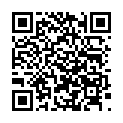 請加入臉書社團 輔仁大學資源教室個導助理員個導員資料領取津貼檢附資料身份證字號請加入臉書社團 輔仁大學資源教室個導助理員請加入臉書社團 輔仁大學資源教室個導助理員個導員資料領取津貼檢附資料立帳局號請加入臉書社團 輔仁大學資源教室個導助理員請加入臉書社團 輔仁大學資源教室個導助理員個導員資料領取津貼檢附資料郵局帳號請加入臉書社團 輔仁大學資源教室個導助理員請加入臉書社團 輔仁大學資源教室個導助理員領取津貼檢附資料身份證影本(正面)領取津貼檢附資料身份證影本(正面)領取津貼檢附資料身份證影本(正面)領取津貼檢附資料身份證影本(正面)領取津貼檢附資料身份證影本(正面)領取津貼檢附資料身份證影本(正面)領取津貼檢附資料身份證影本(反面)領取津貼檢附資料身份證影本(反面)領取津貼檢附資料身份證影本(反面)存摺封面影本(若檢附其他銀行封面影本則會有跨行轉帳手續費用)存摺封面影本(若檢附其他銀行封面影本則會有跨行轉帳手續費用)存摺封面影本(若檢附其他銀行封面影本則會有跨行轉帳手續費用)存摺封面影本(若檢附其他銀行封面影本則會有跨行轉帳手續費用)存摺封面影本(若檢附其他銀行封面影本則會有跨行轉帳手續費用)存摺封面影本(若檢附其他銀行封面影本則會有跨行轉帳手續費用)存摺封面影本(若檢附其他銀行封面影本則會有跨行轉帳手續費用)存摺封面影本(若檢附其他銀行封面影本則會有跨行轉帳手續費用)存摺封面影本(若檢附其他銀行封面影本則會有跨行轉帳手續費用)